Технология «Теория развития критического мышления»В настоящее время в сфере российского образования происходят кардинальные изменения. Стандарты второго поколения нацеливают учителя на формирование у школьников универсальных учебных действий, которое может быть обеспечено только в  результате деятельности ученика в условиях выбора и при использовании учителем индивидуально- ориентированных технологий. К числу таких современных образовательных технологий  относят и  технологию «Развитие критического мышления»Цель данной образовательной технологии - развитие мыслительных навыков учащихся, необходимых не только в учебе, но и в обычной жизни (умение принимать взвешенные решения, работать с информацией, анализировать различные стороны явлений и т. д.).Критическое мышление (КМ) означает вовсе не негативность суждений или критику, а разумное рассмотрение разнообразия подходов. КМ - это способность ставить новые вопросы и анализировать информацию с тем, чтобы применить полученные результаты как к стандартным, так и нестандартным ситуациям. Для людей, мыслящих критически, понимание информации является отправной точкой, а не завершающим этапом обучения.Любая форма работы, любой метод, стратегия, используемые в образовательной технологии развития критического мышления основывается на следовании трем фазам. Термин «фаза» указывает на нечеткость границ окончания одного этапа познания.  1 фаза-фаза вызова или проблема. На этой фазе субъекты образовательного процесса реализуют следующие задачи:Самостоятельная актуализация имеющихся знаний и смыслов по данной теме. Пробуждение познавательной активности в связи с изучаемой темой.  Этого можно достичь путем вовлечение учащихся в деятельность по формулировке гипотез, предположений; путем формулировки вопроса высокого уровня. Или – путем организации работы в учебных группах. Задача учителя – организовать процесс воссоздания имеющихся знаний и смыслов в связи с изучаемым материалом.2 фаза - осмысление. Если  на первой фазе работы с информацией учащийся создает для себя смысл: «Что это значит для меня?», «Зачем мне это нужно?» то на второй фазе необходимо реализовать этот смысл в определенной учебно-познавательной деятельности. На этой фазе решаются две основные задачи:Организация активной работы с информацией. Самостоятельное сопоставление изученного материала с уже известными данными, мнениями. Уже давно в психологии обучения описана важность переживания эффекта приобретения. В познавательной сфере, особенно при работе с художественной литературой не всегда просто сформулировать, что именно я понял, что приобрел в процессе работы. Тем не менее, многие приемы предлагаемой технологии как раз нацелены на содействие в переживании указанного эффекта. Он является своеобразной поддержкой для развития мыслительных навыков.3 фаза-рефлексия Рефлексия в данном случае понимается как «встраивание» нового опыта, новых знаний в систему личностных смыслов. Говоря проще, третья фаза направлена на то, чтобы новый материал стал для учащегося своим в полном смысле этого слова. Для этого необходимо:самостоятельно систематизировать новый материал.определить направления для дальнейшего изучения темы. Чтобы новое знание было не «похоронено» среди других успешно освоенных знаний и умений, необходимо оставить простор для дальнейшего изучения темы. Есть такой термин «порочная завершенность», который подразумевает излишнее стремление все окончательно изучить, сдать и больше к этому не возвращаться. Для развития мышления подобная завершенность более чем пагубна  В технологии критического мышления разработано много различных приёмов.  Все эти приёмы, в зависимости от содержания урока, можно разделить на 4 группы: Стратегии работы с текстом,   Письменные стратегии  мышления, Графические стратегии критического мышления,   Коллективные методы обучения.  Я познакомлю с некоторыми из них.Стратегии работы с текстом. В данном блоке используются  приёмы для работы с текстами.Приём «Толстые и тонкие вопросы» (вызов, осмысление, рефлексия) Прием "Тонкие и толстые вопросы" может быть использован на любой из трех фаз урока: на стадии вызова - это вопросы до изучения темы, на стадии осмысления - способ активной фиксации вопросов по ходу чтения, слушания, при размышлении - демонстрация понимания пройденного. По ходу работы с таблицей в правую колонку записываются вопросы, требующие простого, односложного ответа ( Например: В каком году произошла Куликовская битва?, Кто автор рассказа "Злоумышленник"?). В левой колонке - вопросы, требующие подробного развернутого ответа. Графические стратегии критического мышления В данном блоке используются  приёмы графического моделирования.Приём «Кластер». Понятие «кластер» переводится как «гроздь, пучок». Кластер является отражением нелинейной формы мышления. Иногда этот приём называют «наглядным мозговым штурмом». Его используют, когда нужно собрать у учеников все идеи или ассоциации связанные с каким-либо понятием (например, с темой урока).Делая какие-то записи, зарисовки для памяти, мы, часто интуитивно, распределяем их особым образом, компонуем по категориям. Грозди - графический прием в систематизации материала. Наши мысли уже не громоздятся, а "гроздятся", то есть, располагаются в определенном порядке. Правила очень простые. Рисуем модель солнечной системы: звезду, планеты и их спутники. В центре звезда - это наша тема, вокруг нее планеты - крупные смысловые единицы, соединяем их прямой линией со звездой, у каждой планеты свои спутники, у спутников свои. Кластеры помогают учащимся, если во время письменной работы запас мыслей исчерпывается. Система кластеров охватывает большее количество информации, чем вы бы могли получить при обычной письменной работе.    Этот прием может быть применен на стадии вызова, когда мы систематизируем информацию до знакомства с основным источником (текстом) в виде вопросов или заголовков смысловых блоков. Продолжается работа с данным приемом и на стадии осмысления: по ходу работы с текстом вносятся исправления и дополнения в грозди. Приём «Инсерт (Insert)» — чтение с разметкой Приём «Инсерт» используется на стадии «осмысления». Инсерт – самоактивизирующая системная разметка для эффективного чтения и размышления. При работе с текстом в данном приёме используется два шага: чтение с пометками и заполнение таблицы «Инсерт». Во время чтения текста учащиеся делают на полях пометки: «V» – уже знал; «+» – новое; « – » – думал иначе; «?» – не понял, есть вопросы. При этом можно использовать несколько вариантов пометок: 2 значка «+» и «V», 3 значка «+», «V», «?» , или 4 значка «+» , «V», «–», «?». Причем, совсем не обязательно помечать каждую строчку или каждую предлагаемую идею. Прочитав один раз, обучающиеся возвращаются к своим первоначальным предположениям, вспоминают, что они знали или предполагали по данной теме раньше, возможно, количество значков увеличится. По результатам разметки может быть составлена таблица. Все записи в таблице должны быть краткими, должны представлять список ключевых фраз, слов. Но если Вы хотите, чтобы таблица была более развернутой, полной, то не просто выписывайте цитаты из прочитанного текста, но и поясняйте их. Например, в графе «уже знал» («v»), выписывая ту или иную цитату, напишите источник информации, откуда Вы почерпнули эти сведения. В графе «думал иначе» («-») желательно отметить, какая точка зрения была у Вас до прочтения текста.Заполнение таблицы «Инсерт», количество граф которой соответствует числу значков маркировки: Письменные стратегии  мышления.Приём Диаманта (объяснение на слайде)Коллективные методы обученияПриём «Зигзаг»Этот прием используется при изучении большого по объему материала. При этом текст должен хорошо делиться на смысловые части. Сколько частей выделено, столько и должно быть групп (6 фрагментов – 6 групп ). Эти первоначальные группы мы называем «родные». На стадии вызова используется один из уже известных приемов. На стадии содержания ученики читают свой фрагмент текста на своей карточке, выделяют главное, новые непонятные слова. Каждый составляет какую-либо схему текста (кластер, рисунок, таблицу). Так они работают в родной группе. Затем ученики расходятся по другим, «экспертным», группам в соответствии цвета своего листочка с текстом. Каждая группа обсуждает свою часть текста, варианты схем, выбирает оптимальную и фиксирует ее на бумаге. Члены группы вносят соответствующие коррективы в свои записи. На стадии рефлексии ученики возвращаются в свои «родные» группы и пересказывают друг другу свои фрагменты по скорректированным схемам. После того, как закончился пересказ в «родных» группах, представители экспертных групп рассказывают у доски содержание своих фрагментов по общей схеме. Остальные слушают и записывают возникающие при прослушивании вопросы. После окончания своего рассказа эксперты отвечают на эти вопросы. Вопросы, на которые никто не смог ответить, записываются на доске.  Э то может быть вариантом домашнего задания.Вывод (слайд)Приемы технологии РКМ (развития критического мышления)1.Приемы стадии вызова: верные и неверные утверждения («верите ли вы»), ключевые слова2.Кластеры, денотатный граф3.Инсерт4.Эффективная лекция5.Дерево предсказаний6.Дневники и бортовые журналы7.Толстые и тонкие вопросы8.Таблицы 9.Чтение с остановками10.Работа в группах11.Зигзаг12.Дискуссии13.Письмо14.Приемы проведения рефлексии15.Стратегия «Fishbone»16.Стратегия «РАФТ»17.Ранжирование18.Пирамида приоритетов19.Стратегия IDEAL Приемы стадии вызова•Верные и неверные утверждения («верите ли вы»)Этот прием может быть началом урока. Учащиеся выбирая "верные утверждения" из предложенных учителем описывают заданную тему (ситуацию, обстановку, систему правил). Например по теме "Эпоха застоя" могут быть предложены следующие высказывания: - в эпоху застоя была принята новая конституция, в которой были провозглашены      основные права граждан; 
- это было время расцвета литературы и искусства; 
- была восстановлена система ГУЛАГА; 
- была ужесточена цензура; 
- видные деятели науки и искусства были выдворены из СССР и т.д.    Затем попросите учащихся установить, верны ли данные утверждения, обосновывая свой ответ. После знакомства с основной информацией (текст параграфа, лекция по данной теме) мы возвращаемся к данным утверждениям и просим учащихся оценить их достоверность, используя полученную на уроке информацию. •Ключевые слова (можно придумать рассказ или расставить их в определенной последовательности, а затем, на стадии осмысления искать подтверждение своим предположениям, расширяя материал)"Верные и неверные утверждения" или "верите ли вы" 
   Этот прием может быть началом урока. Учащиеся выбирая "верные утверждения" из предложенных учителем описывают заданную тему (ситуацию, обстановку, систему правил). Например по теме "Эпоха застоя" могут быть предложены следующие высказывания: - в эпоху застоя была принята новая конституция, в которой были провозглашены основные права граждан; 
- это было время расцвета литературы и искусства; 
- была восстановлена система ГУЛАГА; 
- была ужесточена цензура; 
- видные деятели науки и искусства были выдворены из СССР и т.д.    Затем попросите учащихся установить, верны ли данные утверждения, обосновывая свой ответ. После знакомства с основной информацией (текст параграфа, лекция по данной теме) мы возвращаемся к данным утверждениям и просим учащихся оценить их достоверность, используя полученную на уроке информацию. "Ключевые слова"   Стадию вызова на уроке можно осуществить многими методами, в том числе и хорошо известными, например, "ключевые слова", по которым можно придумать рассказ или расставить их в определенной последовательности, а затем, на стадии осмысления искать подтверждение своим предположениям, расширяя материал. Кластеры (автор Гудлат)(вызов, осмысление, рефлексия)Кла́стер (англ. cluster скопление) — объединение нескольких однородных элементов, которое может рассматриваться как самостоятельная единица, обладающая определёнными свойствами.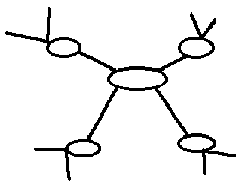 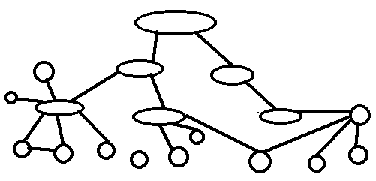 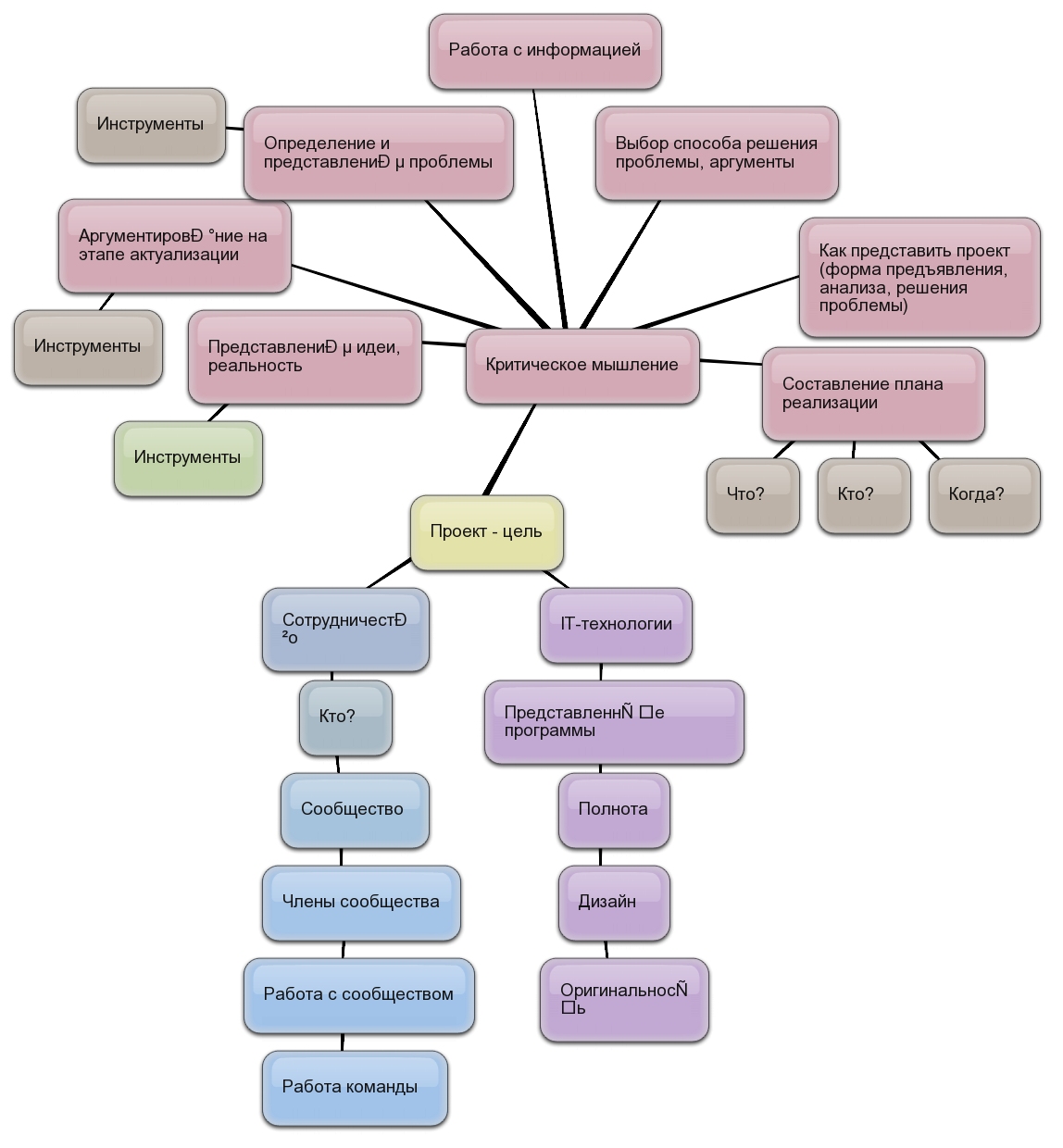   Кла́стер (англ. cluster скопление) — объединение нескольких однородных элементов, которое может рассматриваться как самостоятельная единица, обладающая определёнными свойствами.Выделение смысловых единиц текста и графическое оформление в определенном порядке в виде грозди. Ведущим приемом могут стать гроздья (кластеры). Делая какие-то записи, зарисовки для памяти, мы, часто интуитивно, распределяем их особым образом, компонуем по категориям. Грозди - графический прием в систематизации материала. Наши мысли уже не громоздятся, а "гроздятся", то есть, располагаются в определенном порядке. Правила очень простые. Рисуем модель солнечной системы: звезду, планеты и их спутники. В центре звезда - это наша тема, вокруг нее планеты - крупные смысловые единицы, соединяем их прямой линией со звездой, у каждой планеты свои спутники, у спутников свои. Кластеры помогают учащимся, если во время письменной работы запас мыслей исчерпывается. Система кластеров охватывает большее количество информации, чем вы бы могли получить при обычной письменной работе.    Этот прием может быть применен на стадии вызова, когда мы систематизируем информацию до знакомства с основным источником (текстом) в виде вопросов или заголовков смысловых блоков. 
   Продолжается работа с данным приемом и на стадии осмысления: по ходу работы с текстом вносятся исправления и дополнения в грозди.    Большой потенциал имеет этот прием на стадии рефлексии: это исправления неверных предположений в "предварительных кластерах", заполнение их на основе новой информации, установление причинно-следственных связей между отдельными смысловыми блоками (работа может вестись индивидуально, в группах, по всей теме или по отдельным смысловым блокам). Очень важным моментом является презентация "новых" кластеров. Задача этой формы не только систематизация материала, но и установление причинно-следственных связей между гроздьями. Например, как взаимосвязаны между собой смысловые блоки: особенности региона и внутренняя политика. Заданием может стать и укрупнение одной или нескольких "гроздей", выделение новых. Например: я хочу поподробнее рассмотреть материал об особенностях региона. На стадии рефлексии работа с кластерами завершится. Учитель может усилить эту фазу, предоставив учащимся возможность продолжить исследование по теме, выполнить творческое задание. Денотатный граф 
[от лат. denoto — обозначаю и греч. — пишу] — способ вычленения из текста существенных признаков ключевого понятия. 
(вызов, осмысление, рефлексия)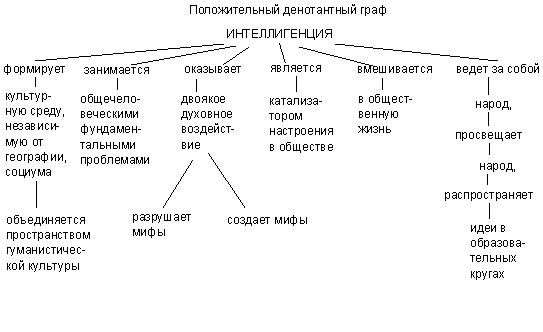 Денотатный граф - [от лат. denoto — обозначаю и греч. — пишу] — способ вычленения из текста существенных признаков ключевого понятия.   Способ создания денотатного графа: • Выделение ключевого слова или словосочетания • Чередование имени и глагола в графе (именем может быть одно существительное или группа существительных в сочетании с другими именными частями речи; глагол выражает динамику мысли, движение от понятия к его существенному признаку) • Точный выбор глагола, связывающего ключевое понятие и его существенный признак (глаголы, обозначающие цель — направлять, предполагать, приводить, давать и т.д.; глаголы, обозначающие процесс достижения результата — достигать, осуществляться; глаголы, обозначающие предпосылки достижения результата — основываться, опираться, базироваться; глаголы-связки, с помощью которых осуществляется выход на определение значения понятия) • Дробление ключевого слова по мере построения графа на слова — "веточки" • Соотнесение каждого слова — "веточки" с ключевым словом с целью исключения каких-либо несоответствий, противоречий и т.д. Инсерт (авторы Воган, Эстес)Во время чтения необходимо делать на полях пометки:Затем, заполнить таблицу, где значки являются заголовками граф:  I - interactive
    N - noting
    S - system
    E - effective
    R - reading and T - thinking   Самоактивизирующая системная разметка для эффективного чтения и размышления        " V " - уже знал
    " + " - новое
    " - " - думал иначе
    " ? " - не понял, есть вопросы
   Во время чтения текста необходимо попросить учащихся делать на полях пометки, а после прочтения текста, заполнить таблицу, где значки станут заголовками граф таблицы. В таблицу кратко заносятся сведения из текста. 
   Сформулируем некоторые правила: "Как читать текст, сохраняя интерес к теме?" 
   Делайте пометки. Мы предлагаем вам несколько вариантов пометок: 2 значка "+" и "V", 3 значка "+", "V", "?" , или 4 значка "+" , "V", "-", "?" . Ставьте значки по ходу чтения текста на полях. Прочитав один раз, вернитесь к своим первоначальным предположениям, вспомните, что вы знали или предполагали по данной теме раньше, возможно, количество значков увеличится. Следующим шагом может стать заполнение таблицы ("Инсерт"), количество граф которой соответствует числу значков маркировки.   поставьте "v"(да) на полях, если то, что вы читаете, соответствует тому, что вы знаете, или думали, что знаете;   " + "
   поставьте "+"(плюс) на полях, если то, что вы читаете, является для вас новым;   " - "
   поставьте " -"(минус), на полях, если то, что вы читаете, противоречит тому, что вы уже знали, или думали, что знаете;   " ? "
   поставьте "?" на полях, если то, что вы читаете, непонятно, или же вы хотели бы получить более подробные сведения по данному вопросу.
   Этот прием работает на стадии осмысления. Для заполнения таблицы вам понадобится вновь вернуться к тексту, таким образом, обеспечивается вдумчивое, внимательное чтение. Технологический прием "Инсерт" и таблица "Инсерт" сделают зримыми процесс накопления информации, путь от "старого" знания к "новому". Важным этапом работы станет обсуждение записей, внесенных в таблицу, или маркировки текста. Эффективная лекция  Материал лекции делится на смысловые единицы, передача каждой из них строится в технологическом цикле "вызов - осмысление - рефлексия". Для организации деятельности используется прием "Бортовой журнал". 
Стадия "вызова" по каждой смысловой единице осуществляется уже известными вам методами: список известной информации, ее систематизация, ответы на вопросы преподавателя, ключевые слова и т.д. Информация, полученная на стадии вызова, обсуждается в парах и заносится в левую часть "Бортового журнала". Бортовой журналПредположенияНовая информация      
   На смысловой стадии работа может быть организована так: один из членов пары работает со списком в графе "предположения", ставит знаки "+" и "-", в зависимости от правильности предположений; второй записывает только новую информацию. Учащиеся работают индивидуально. 
   На стадии рефлексии (размышления) идет предварительное подведение итогов: сопоставление двух частей "бортового журнала", суммирование информации, ее запись и подготовка к обсуждению в классе. Организация записей может носить индивидуальный характер, т.е. каждый член пары ведет записи в обеих частях таблицы самостоятельно, результаты работы обсуждаются в паре. 
   Затем следует новый цикл работы со следующей частью текста. 
   Очень важной является итоговая рефлексия или окончательное подведение итогов, которое может стать выходом на новое задание: исследование, эссе и т.д. «Дерево предсказаний» (Дж.Белланс)
(осмысление)Предположения по поводу развития сюжетной линии. Ствол дерева –тема, ветви – предположения, которые ведутся по двум основным направлениям – «возможно» и «вероятно» (количество «ветвей» не ограничено), «листья» - обоснования этих предположений.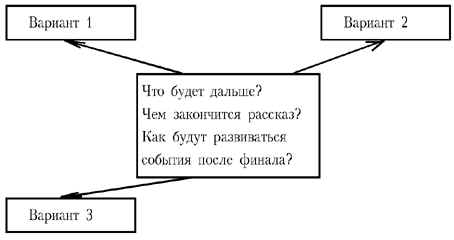 Прием "Дерево предсказаний" заимствован авторами у американского коллеги Дж. Белланса, работающего с художественным текстом. В оригинале этот прием помогает строить предположения по поводу развития сюжетной линии в рассказе, повести. Правила работы с данным приемом таковы: ствол дерева - тема, ветви - предположения, которые ведутся по двум основным направлениям - "возможно" и "вероятно" ( количество "ветвей" не ограничено), и, наконец, "листья" - обоснование этих предположений, аргументы в пользу того или иного мнения.  «Дневники и бортовые журналы» (Гудлат) (вызов, осмысление)Прием обучающего письма.«Бортовой журнал»«Двухчастный дневник»«Трехчастный дневник»илиСпособы визуализации материала могут стать ведущим приемом на смысловой стадии, например, дневники и "бортовые журналы"(Гудлат). 
   Бортовые журналы - обобщающее название различных приемов обучающего письма, согласно которым учащиеся во время изучения темы записывают свои мысли. Когда бортовой журнал применяется в самом простейшем варианте, перед чтением или иной формой изучения материала, учащиеся записывают ответы на следующие вопросы:Что мне известно по данной теме? Что нового я узнал из текста?         Встретив в тексте ключевые моменты, учащиеся заносят их в свой бортовой журнал. При чтении, во время пауз и остановок, учащиеся заполняют графы бортового журнала, связывая изучаемую тему со своим видением мира, со своим личным опытом. Проводя подобную работу, учитель вместе с учениками старается продемонстрировать все процессы зримо, чтобы потом ученики могли этим пользоваться. 
   Интересным приемом является "Двухчастный дневник". Этот прием дает возможность читателю увязать содержание текста со своим личным опытом. Двойные дневники могут использоваться при чтении текста на уроке, но особенно продуктивна работа с этим приемом, когда учащиеся получают задание прочитать текст большого объема дома.Цитата. Комментарии         В левой части дневника учащиеся записывают те моменты из текста, которые произвели на них наибольшее впечатление, вызвали какие-то воспоминания, ассоциации с эпизодами из их собственной жизни, озадачили их, вызвали протест или, наоборот, восторг, удивление, такие цитаты, на которых они "споткнулись". Справа они должны дать комментарий: что заставило записать именно эту цитату. На стадии рефлексии учащиеся возвращаются к работе с двойными дневниками, с их помощью текст последовательно разбирается, учащиеся делятся замечаниями, которые они сделали к каждой странице. Учитель знакомит учащихся с собственными комментариями, если хочет привлечь внимание учащихся к тем эпизодам в тексте, которые не прозвучали в ходе обсуждения.
"Трехчастные дневники" имеют третью графу - "письма к учителю". Этот прием позволяет работать не только с текстом, но и проводить диалог с учителем по поводу прочитанного.Цитата. Комментарии. Почему эта цитата привлекла ваше внимание? Вопросы к учителю         Трехчастный дневник может быть оформлен иначе:Цитата. Комментарии. Почему эта цитата привлекла ваше внимание?(вопросы)Комментарии по прошествии некоторого времени (ответы)            Соответственно изменится и функция приема, он будет служить для более вдумчивого "длительного" чтения. Здесь учащиеся сами отвечают на свои вопросы по прошествии некоторого времени. Содержание граф "дневников" может быть изменено.  «Толстые и тонкие вопросы» (вызов, осмысление, рефлексия)Пример Прием "Тонкие и толстые вопросы" может быть использован на любой из трех фаз урока: на стадии вызова - это вопросы до изучения темы, на стадии осмысления - способ активной фиксации вопросов по ходу чтения, слушания, при размышлении - демонстрация понимания пройденного. 

   По ходу работы с таблицей в правую колонку записываются вопросы, требующие простого, односложного ответа ( Например: В каком году произошла Куликовская битва?, Кто автор рассказа "Злоумышленник"?). В левой колонке - вопросы, требующие подробного развернутого ответа. 
    Проиллюстрируем этот прием на примере фрагмента урока по истории средних веков "Возникновение средневековых городов". На стадии рефлексии после изучения текста параграфа учащимся дается задание составить 3-4 тонких и толстых вопроса, занести их в таблицу, затем поработать с вопросами в парах, выбрав наиболее интересные, которые можно задать всему классу. В тетради может появиться такая запись:
   Толстые и тонкие вопросы могут быть оформлены в виде таблицы. Таблицы, схемы - основа для обмена мнениями, эссе, исследований, дискуссий и т. д.Таблицы 
(рефлексия, стратегия ведения урока в целом)Концептуальная таблицаПримеристория, «Культура доколумбовой Америки» (рефлексия)География, «Открытие Южного полюса» (осмысление)  Существует множество способов графической организации материала. Среди них самыми распространенными являются таблицы. Предлагаем рассмотреть еще несколько табличных форм. Это концептуальная таблица, сводная таблица, таблица-синтез, таблица ЗХУ. Можно рассматривать данные приемы, как приемы стадии рефлексии, но в большей степени - это стратегии ведения урока в целом.Концептуальная таблица   Прием "концептуальная таблица" особенно полезен, когда предполагается сравнение трех и более аспектов или вопросов. Таблица строится так: по горизонтали располагается то, что подлежит сравнению, а по вертикали различные черты и свойства, по которым это сравнение происходит.    Несколько примеров из практики:   Концептуальная таблица, созданная на уроке истории на стадии рефлексии. Тема: "Культура доколумбовой Америки"   Урок географии по теме „Открытие Южного полюса". На стадии размышления учащиеся презентуют свои таблицы. Этот приём позволяет за короткое время описать и изучить большое количество информации. Сводная таблица (Дж.Белланс)за короткое время – большой объем информации)Пример:Тема: «Развитие городского транспорта»Для того, чтобы в какой-нибудь группе "линий сравнения" не было слишком много, можно предложить следующий способ: вывести на доску абсолютно все предложения учащихся относительно "линий", а затем попросить их определить наиболее важные. "Важность" необходимо аргументировать. Таким образом, мы избежим избыточности. И сделают это сами учащиеся. Категории сравнения можно выделять как до чтения текста, так и после его прочтения. Они могут быть сформулированы как в форме понятий, так и в форме ключевых слов, а также в любой другой форме: рисуночной, вопросов, восклицаний, цитат и так далее.

Основной смысл использования приема "Сводная таблица" в технологии развития критического мышления заключается в том, что "линии сравнения",то есть характеристики, по которым учащиеся сравнивают различные явления, объекты и прочее, формулируют сами ученики. Для того, чтобы в какой-нибудь группе "линий сравнения" не было слишком много, можно предложить следующий способ: вывести на доску абсолютно все предложения учащихся относительно "линий", а затем попросить их определить наиболее важные. "Важность" необходимо аргументировать. Таким образом, мы избежим избыточности. И сделают это сами учащиеся. Категории сравнения можно выделять как до чтения текста, так и после его прочтения. Они могут быть сформулированы как в форме понятий, так и в форме ключевых слов, а также в любой другой форме: рисуночной, вопросов, восклицаний, цитат и так далее.Таблица-синтез (Загашев И.О.)(для художественного текста)На стадии вызова учитель предлагает учащимся тему или вопросы, отражающие основное содержание текста. Учащимся предлагается подобрать ключевые слова, фразы, которые, как им кажется, могут быть опорными в тексте, предлагаемом для изучения впоследствии. Учащиеся самостоятельно (или в группе) заполняют верхнюю часть первой графы таблицы, далее предлагается сам текст. После прочтения или слушания текста таблица заполняется полностью. (для информационного текста)"Таблица-синтез"    Этот интересный прием был предложен экспертом Санкт-Петербургской региональной группы Загашевым И.О. и рекомендуется для работы с художественным текстом.
На стадии вызова учитель предлагает учащимся тему или вопросы, отражающие основное содержание текста. Учащимся предлагается подобрать ключевые слова, фразы, которые, как им кажется, могут быть опорными в тексте, предлагаемом для изучения впоследствии. Учащиеся самостоятельно (или в группе) заполняют верхнюю часть первой графы таблицы, далее предлагается сам текст. После прочтения или слушания текста таблица заполняется полностью.    При работе с информационным текстом предлагаем иной вариант "таблицы синтез":Таблица – ЗХУ (знаю –хочу знать – узнал) (Донна Огл)(собрать уже имеющийся по теме материал, расширить знания по изучаемому вопросу, систематизировать их)У этой формы работы есть еще один резерв - это третья часть таблицы. Категории информации станут графами новой таблицы. Работа на стадии размышления может быть продолжена: учащиеся на уроке или на дом получают задание заполнить новую таблицу.    Выделим основные правила работы с приемом "ЗХУ":
- вспомните, что вам известно по изучаемому вопросу, запишите эти сведения в первой графе таблицы;
- перечислите источники информации; 
- попробуйте систематизировать имеющиеся сведения до работы с основной информацией, выделите категории информации; 
- поставьте вопросы к изучаемой теме до ее изучения; 
- познакомьтесь с текстом (фильмом, рассказом учителя); 
- ответьте на вопросы, которые сами поставили, запишите свои ответы в третью графу таблицы; 
- посмотрите, нельзя ли расширить список категории информации, включите в него новые категории; 
- поработайте с третьей частью таблицы. Создайте новую таблицу, в ней столько граф, сколько категорий информации вы выделили. Заполните ее. "Таблица-ЗХУ"    Если вы хотите на уроке собрать уже имеющийся по теме материал, расширить знания по изучаемому вопросу, систематизировать их, тогда вам подходит таблица "знаю - хочу знать - узнал", которую разработала и предложила участникам семинаров по технологии развития критического мышления Донна Огл    У этой формы работы есть еще один резерв - это третья часть таблицы. Категории информации станут графами новой таблицы. Работа на стадии размышления может быть продолжена: учащиеся на уроке или на дом получают задание заполнить новую таблицу.    Выделим основные правила работы с приемом "ЗХУ":
- вспомните, что вам известно по изучаемому вопросу, запишите эти сведения в первой графе таблицы;
- перечислите источники информации; 
- попробуйте систематизировать имеющиеся сведения до работы с основной информацией, выделите категории информации; 
- поставьте вопросы к изучаемой теме до ее изучения; 
- познакомьтесь с текстом (фильмом, рассказом учителя); 
- ответьте на вопросы, которые сами поставили, запишите свои ответы в третью графу таблицы; 
- посмотрите, нельзя ли расширить список категории информации, включите в него новые категории; 
- поработайте с третьей частью таблицы. Создайте новую таблицу, в ней столько граф, сколько категорий информации вы выделили. Заполните ее.Таблица «Что? Где? Когда?»(осмысление, заполняется по ходу работы)   Это простой и знакомый прием. Таблица заполняется на стадии осмысления по ходу работы с информацией.Чтение с остановкамиОбщий алгоритм работы по данной стратегии:1. Вызов. Конструирование предполагаемого текста по опорным словам, обсуждение заглавия рассказа и прогноз его содержания и проблематики.2. Осмысление. Чтение текста небольшими отрывками с обсуждением содержания каждого и прогнозом развития сюжета. Вопросы, задаваемые учителем, должны охватывать все уровни таблицы вопросов Блума. Обязателен вопрос: "Что будет дальше и почему?"3. Рефлексия. На этой стадии текст опять представляет единое целое. Важно осмыслить этот текст. Формы работы могут быть различными: письмо, дискуссия, совместный поиск.Текст - это последовательность осмысленных высказываний, передающих информацию, объединенных общей темой, обладающей свойствами связности и цельности. 
   Учитель должен уметь "погрузить" ученика в мир художественного текста, научить его быть читателем, умным, вдумчивым, чувствующим, готовым совершать открытия. Не секрет, что чувство причастности рождается только в напряженном диалоге. А диалог этот невозможен без усилий ума и сердца. "Анализ идей, лежащих в основе тех или иных художественных произведений, расширяет понимание, приучает видеть в литературном тексте акт мысли, требующий от читателя встречных интеллектуальных усилий". (Ю.Лотман "В школе поэтического слова: Пушкин, Лермонтов, Гоголь" М.,"Просвещение",1988 г., с.4) 
   Любое художественное произведение рассматривается на уроке в контексте всего творчества писателя или одного из этапов его творческого пути. Задача читателя, как минимум, выявить связь отдельных элементов анализируемого текста (темы, образы, способы выражения авторской позиции) с художественным целым. Прием технологии с условным названием "Чтение с остановками" используется, чтобы заинтересовать ребенка книгой, привлечь его к осмысленному чтению.Общий алгоритм работы по данной стратегии:1. Вызов. Конструирование предполагаемого текста по опорным словам, обсуждение заглавия рассказа и прогноз его содержания и проблематики.2. Осмысление. Чтение текста небольшими отрывками с обсуждением содержания каждого и прогнозом развития сюжета. Вопросы, задаваемые учителем, должны охватывать все уровни таблицы вопросов Блума. Обязателен вопрос: "Что будет дальше и почему?"3. Рефлексия. На этой стадии текст опять представляет единое целое. Важно осмыслить этот текст. Формы работы могут быть различными: письмо, дискуссия, совместный поиск.Работа в группахРабота в группах - "Обучение сообща"     или "обучение в сотрудничестве" заключается в организации работы учащихся вместе: в парах или небольших группах над одной и той же проблемой, в процессе которой выдвигаются новые идеи. Эти идеи и мнения обсуждаются, дискутируются. Процесс обучения сообща в большей степени приближен к реальной действительности, чем традиционное обучение: чаще всего мы принимаем решения в процессе общения в небольших группах, временных творческих коллективах. Эти решения принимаются как на основе компромисса, так и на основе выбора наиболее ценного мнения, выдвинутого кем-либо из группы. Зигзаг 
(изучение, систематизация большого по объему материала)Текст разбивается на число частей по количеству членов группы.1.Стадия вызова. Осуществляется при помощи любых известных вам приемов. В данной стратегии может и не быть фазы вызова как таковой, так как само задание - организация работы с текстом большого объема - само по себе служит вызовом. 2.Смысловая стадия. Класс делится на группы. Группе выдаются тексты различного содержания. Каждый учащийся работает со своим текстом: выделяя главное, либо составляет опорный конспект, либо использует одну из графических форм (например "кластер"). По окончании работы учащиеся переходят в другие группы - группы экспертов. 3.Стадия размышления: работа в группе «экспертов». Новые группы составляются так, чтобы в каждой оказались специалисты по одной теме. В процессе обмена результатами своей работы, составляется общая презентационная схема рассказа по теме. Решается вопрос о том, кто будет проводить итоговую презентацию. Затем учащиеся пересаживаются в свои первоначальные группы. Вернувшись в свою рабочую группу, эксперт знакомит других членов группы со своей темой, пользуясь общей презентационной схемой. В группе происходит обмен информацией всех участников рабочей группы. Таким образом, в каждой рабочей группе, благодаря работе экспертов, складывается общее представление по изучаемой теме. 4.Презентация сведений по отдельным темам, которую проводит один из экспертов, другие вносят дополнения, отвечают на вопросы. Таким образом, идет "второе слушание" темы. 
   Итогом урока может стать исследовательское или творческое задание по изученной теме. Дискуссии: «Совместный поиск»
 «Перекрестная дискуссия»В результате применения учебной дискуссии 
   - происходит обмен информацией, развивается критическое и рефлексивное мышление, создаются необходимые условия для общего развития интеллекта; 
   - расширяются границы восприятия за счет разных подходов к одному и тому же предмету или явлению, за счет несовпадения мнений; 
   - формируется коммуникативная и дискуссионная культура в процессе поиска группового соглашения; 
   - обогащается эмоциональный опыт, так как группа - это богатейшее поле эмоционального напряжения, где переплетается удивительное многообразие эмоциональных проявлений. 
   - ребенок обретает поведенческий опыт, социальная ценность которого огромна для всей его последующей жизни; 
   - ребенок может сопоставить свое "Я" с другими (самодиагностика). Дискуссия (диалог) возможна только тогда, когда соблюдены определенные условия: 
   - наличие доброжелательной и открытой атмосферы взаимодействия; 
   - готовность участников слушать и слышать иные позиции, иные точки зрения; 
   - наличие достаточного объема информации по обсуждаемой проблеме; 
   - наличие возможности высказаться; 
   - развернутая, корректная аргументация своей позиции; 
   - наличие возможности задавать вопросы. Правила ведения дискуссии (М.В.Кларин): 
    1.Выступления должны проходить организованно, каждый участник может выступать только с разрешения председательствующего (ведущего), повторные выступления могут быть только отсроченными, недопустима перепалка между участниками; 
    2.Каждое высказывание должно быть подкреплено фактами; 
    3.В обсуждении следует предоставить каждому участнику возможность высказаться; 
    4.Каждое высказывание, позиция должны быть внимательно рассмотрены; 
    5.В ходе обсуждения недопустимо "переходить на личности", навешивать ярлыки, допускать уничижительные высказывания и т.п. Для этого используются различные методы и технологии, в частности те, которые вырабатывают у учащихся опыт совместной деятельности. 
    В этой связи одно из заметных мест принадлежит учебной дискуссии, как групповому, так и двустороннему диалогу. С одной стороны диалогу с конкретным содержанием, где учащиеся осознают глубину обсуждаемой проблемы, актуализируют и переосмысливают полученные ранее знания, с другой - диалогу с партнерами в классе (группе). В результате организации взаимодействия, выполнения коллективной задачи вырабатывается общий подход, согласование, формируется навык соблюдения принятых правил и процедур совместной деятельности. Цель дискуссии не столько в том, чтобы разрешить проблему, а скорее в том, чтобы углубить её. 
    В результате применения учебной дискуссии 
   - происходит обмен информацией, развивается критическое и рефлексивное мышление, создаются необходимые условия для общего развития интеллекта; 
   - расширяются границы восприятия за счет разных подходов к одному и тому же предмету или явлению, за счет несовпадения мнений; 
   - формируется коммуникативная и дискуссионная культура в процессе поиска группового соглашения; 
   - обогащается эмоциональный опыт, так как группа - это богатейшее поле эмоционального напряжения, где переплетается удивительное многообразие эмоциональных проявлений. 
   - ребенок обретает поведенческий опыт, социальная ценность которого огромна для всей его последующей жизни; 
   - ребенок может сопоставить свое "Я" с другими (самодиагностика).    Именно в группе формируется индивидуальность ребенка. Тема учебной дискуссии должна быть спорной, неоднозначной, должна содействовать активному вовлечению учащихся в диалог, в обсуждение. При этом участники должны иметь определенные знания по теме. Без знаний дискуссия становится беспредметной, бессодержательной и неточной. Тема должна соответствовать дидактическим и воспитательным задачам. Таким образом дискуссия (диалог) возможна только тогда, когда соблюдены определенные условия: 
   - наличие доброжелательной и открытой атмосферы взаимодействия; 
   - готовность участников слушать и слышать иные позиции, иные точки зрения; 
   - наличие достаточного объема информации по обсуждаемой проблеме; 
   - наличие возможности высказаться; 
   - развернутая, корректная аргументация своей позиции; 
   - наличие возможности задавать вопросы.    При организации дискуссии нельзя забывать о правилах ведения и правилах поведения в процессе общения. Среди правил ведения дискуссии М.В.Кларин называет следующие: 
    1.Выступления должны проходить организованно, каждый участник может выступать только с разрешения председательствующего (ведущего), повторные выступления могут быть только отсроченными, недопустима перепалка между участниками; 
    2.Каждое высказывание должно быть подкреплено фактами; 
    3.В обсуждении следует предоставить каждому участнику возможность высказаться; 
    4.Каждое высказывание, позиция должны быть внимательно рассмотрены; 
    5.В ходе обсуждения недопустимо "переходить на личности", навешивать ярлыки, допускать уничижительные высказывания и т.п. Дискуссии: «Совместный поиск» (художественный и нехудожественный текст)Технология:•Сформулировать проблемный вопрос и записать•Обдумать в течение заданного времени свой ответ и записать его в тетрадь•Дискуссия, обмен мнениями•В ходе диалога ведется «регистрационный журнал» (кратко: идея, автор)• Автор не только высказывает свою точку зрения, но и поясняет (аргументирует) ее, ссылаясь на текст. Учитель на подобном уроке не дает ответов на вопросы, ответы учащихся не хвалит и не ругает, но умело направляет к решению вопроса. Обязательным этапом работы над любым (художественным и нехудожественным) текстом является читательская реакция: обмен мнениями. Это умение читателя извлечь из соприкосновения с текстом не только информационный пласт, но и проблемный, и эмоциональный. Реакция на текст, безусловно, будет более активной, если всячески ее стимулировать вопросами, охватывающими три направления: 
   - на что обратили внимание в тексте? Что запомнилось больше всего? Как думаете, почему? 
   - Какие мысли возникли в связи с тем, что больше всего запомнилось? 
   - Какие чувства испытали? 
   Однако иногда в тексте имеются интересные и важные места, которые учащиеся могут пропустить. Именно в этом случае может помочь дискуссия "совместный поиск", когда на обсуждение выносится тема и идея произведения в целом. Проблемный вопрос для совместного поиска может заранее подготовить учитель, но лучше, если он возникнет у учащихся в результате обмена мнениями о прочитанном. 
   Когда вопрос сформулирован и записан, каждый присутствующий в классе обдумывает в течение заданного времени свой ответ и записывает его в тетрадь. Это дает возможность не только четко, понятно сформулировать мысль, но и вовлекает в работу всех учащихся, а не только активную, мотивированную часть класса. 
   Только после этого может начаться дискуссия. Просим учащихся обменяться мнениями, озвучив свой ответ на вопрос. 
   По ходу диалога желательно вести "регистрационный журнал", в котором кратко фиксируется идея и автор этой идеи. В роли "регистрационного журнала" может выступать и классная доска. Такая фиксация повышает ответственность за сказанное, формирует уважительное отношение к чужому мнению, стимулирует активность учащихся. В процессе дискуссии необходимо не только высказать свою точку зрения, но и пояснить (аргументировать) ее, ссылаясь на текст. Учитель должен оживлять разговор, обращаясь к отдельным, не слишком активным, ученикам. Например, Маша думает так, Борис - так, а как думаешь ты? 
   Учитель на подобном уроке не дает ответов на вопросы, ответы учащихся не хвалит и не ругает, но умело направляет к решению вопроса. Дискуссии: «Перекрестная дискуссия»
Технология проведения перекрестной дискуссии: 
   - Формулировка вопроса.         - Вопрос, выносимый на перекрестную дискуссию должен быть проблемным и, соответственно, не иметь однозначного ответа. Он записывается посередине страницы. 
   - Составление схемы для перекрестной дискуссии. 
   Она выглядит так. 
                                 Вопрос - проблема? 
                       Да (за)                            Нет (против)
                          1.                                       1. 
                          2.                                       2. 
                          3.                                       3.                Вывод (краткий): Да, потому что…            Нет, потому что…    - Теперь предлагаем учащимся составить список аргументов "за" и "против". 
   Необходимое замечание. На этом этапе могут возникнуть сомнения у учителей и учащихся: нравственно ли, имея твердое убеждение, доказывать противоположную точку зрения. В этом случае можно предложить записать свои аргументы и предугадать аргументы оппонентов.   Алгоритм работы: 
   - Когда каждый набрал достаточное количество аргументов, можно обсудить их в группе, обменяться идеями. 
   - Теперь можно озвучить аргументы для всего класса. Сначала "за", затем "против". Предлагаем учащимся внимательно слушать друг друга, не повторять уже высказанную мысль, записывать наиболее понравившиеся аргументы одноклассников. 
   Этот этап необязателен, если учитель хочет организовать в классе полемику. 
   - Заканчивается урок индивидуальной работой. 
   Просим каждого участника еще раз внимательно посмотреть на аргументы и контраргументы и ответить на вопрос дискуссии. 
   Ответ может быть кратким или развернутым, можно предложить сочинение-размышление. Слабым учащимся можно предложить схему письменной работы: 
   - Моя позиция. 
   - Краткое обоснование. 
   - Возможные возражения. 
   - Доказательства правильности моей позиции. 
   - Заключение. 
   Планируя включение дискуссии в урок, необходимо, прежде всего, ясно осознать цель этого включения. Перекрестная дискуссия создает условие для предупреждения однозначного толкования события, поступков и характеров героев и т.п. Это очень важные умения для современной жизни. Во-первых, дети в силу возрастных особенностей, воспитания категоричны в своих оценках. Они видят очень конкретные полярные явления (плюс - минус, черное-белое, добро-зло). К сожалению, у некоторых этот детский максимализм сохраняется надолго, что, безусловно, значительно усложняет им жизнь. Между тем в окружающем мире мы не встретим однозначных, плоскостных явлений. И добро может быть "с кулаками", и зло " во благо", и красота уродлива, а уродство красиво. Смотря кто, как и зачем смотрит, делает, говорит и т.п. Все великие открытия совершаются тогда, когда "открыватель" подвергает сомнению установленное мнение. Так Коперник, подвергнув сомнению общепринятое мнение, что звезды и планеты движутся вокруг Земли, смог увидеть Солнце как центр системы. 
   Перекрестная дискуссия интересна еще и тем, что помогает овладеть приемами аргументации, научного доказательства, формирует умение отстаивать свою точку зрения, критически подходить к чужим и собственным суждениям. Внимательность к мнению других помогает не только выяснить смысл вещей, но и формирует демократический стиль взаимодействия. "Я опровергну то, что вы сказали, но я буду до смерти защищать Ваше право говорить это",- писал Вольтер. Эта мысль должна быть ведущей при проведении любой, а не только перекрестной дискуссии. Важно внимательно слушать не только единомышленников и нельзя слышать только себя.    Технология проведения перекрестной дискуссии включает в себя несколько этапов. 
   - Формулировка вопроса. 
   - Вопрос, выносимый на перекрестную дискуссию должен быть проблемным и, соответственно, не иметь однозначного ответа. Он записывается посередине страницы. 
   - Составление схемы для перекрестной дискуссии. 
   Она выглядит так. 
   Вопрос - проблема? 
Да (за)   Нет (против)
1.             1. 
2.             2. 
3.             3. 
   Вывод (краткий): Да, потому что…   Нет, потому что… 
   - Теперь предлагаем учащимся составить список аргументов "за" и "против". 
   Необходимое замечание. На этом этапе могут возникнуть сомнения у учителей и учащихся: нравственно ли, имея твердое убеждение, доказывать противоположную точку зрения. В этом случае можно предложить записать свои аргументы и предугадать аргументы оппонентов.    Алгоритм работы таков: 
   - Когда каждый набрал достаточное количество аргументов, можно обсудить их в группе, обменяться идеями. 
   - Теперь можно озвучить аргументы для всего класса. Сначала "за", затем "против". Предлагаем учащимся внимательно слушать друг друга, не повторять уже высказанную мысль, записывать наиболее понравившиеся аргументы одноклассников. 
   Этот этап необязателен, если учитель хочет организовать в классе полемику. 
   - Заканчивается урок индивидуальной работой. 
   Просим каждого участника еще раз внимательно посмотреть на аргументы и контраргументы и ответить на вопрос дискуссии. 
   Ответ может быть кратким или развернутым, можно предложить сочинение-размышление. Слабым учащимся можно предложить схему письменной работы: 
   - Моя позиция. 
   - Краткое обоснование. 
   - Возможные возражения. 
   - Доказательства правильности моей позиции. 
   - Заключение. 
   Планируя включение дискуссии в урок, необходимо, прежде всего, ясно осознать цель этого включения. 